Сегодня в  спортивно-оздоровительном комплексе «Березка» в поселке Ягодное Ставропольского района завершается региональный этап детского конкурса-фестиваля юных инспекторов движения «Безопасное колесо». Главными организаторами мероприятия выступили Управление ГИБДД ГУ МВД России по Самарской области и Министерство образования и науки Самарской области. Программа мероприятия рассчитана на 3 дня и включает в себя 6 конкурсов: экзамен на знание ПДД, тестирование на знание основ оказания первой медицинской помощи, демонстрация навыков управления велосипедом в автогородке, фигурное управление велосипедом через полосу препятствий на время, командное решение задач «Безопасный путь домой» и творческий конкурс. Побороться за звание сильнейших ЮИДовцев приехали и ребята из нашего района команда "Светофор" ГБОУ СОШ № 2 пгт. Суходол руководитель -Краснова Наталья Александровна.
По окончанию фестиваля все участники и победители конкурса получат дипломы и памятные подарки, а также будет сформирована сборная команда, которая представит Самарскую область на Всероссийском конкурсе.Болеем за наших! 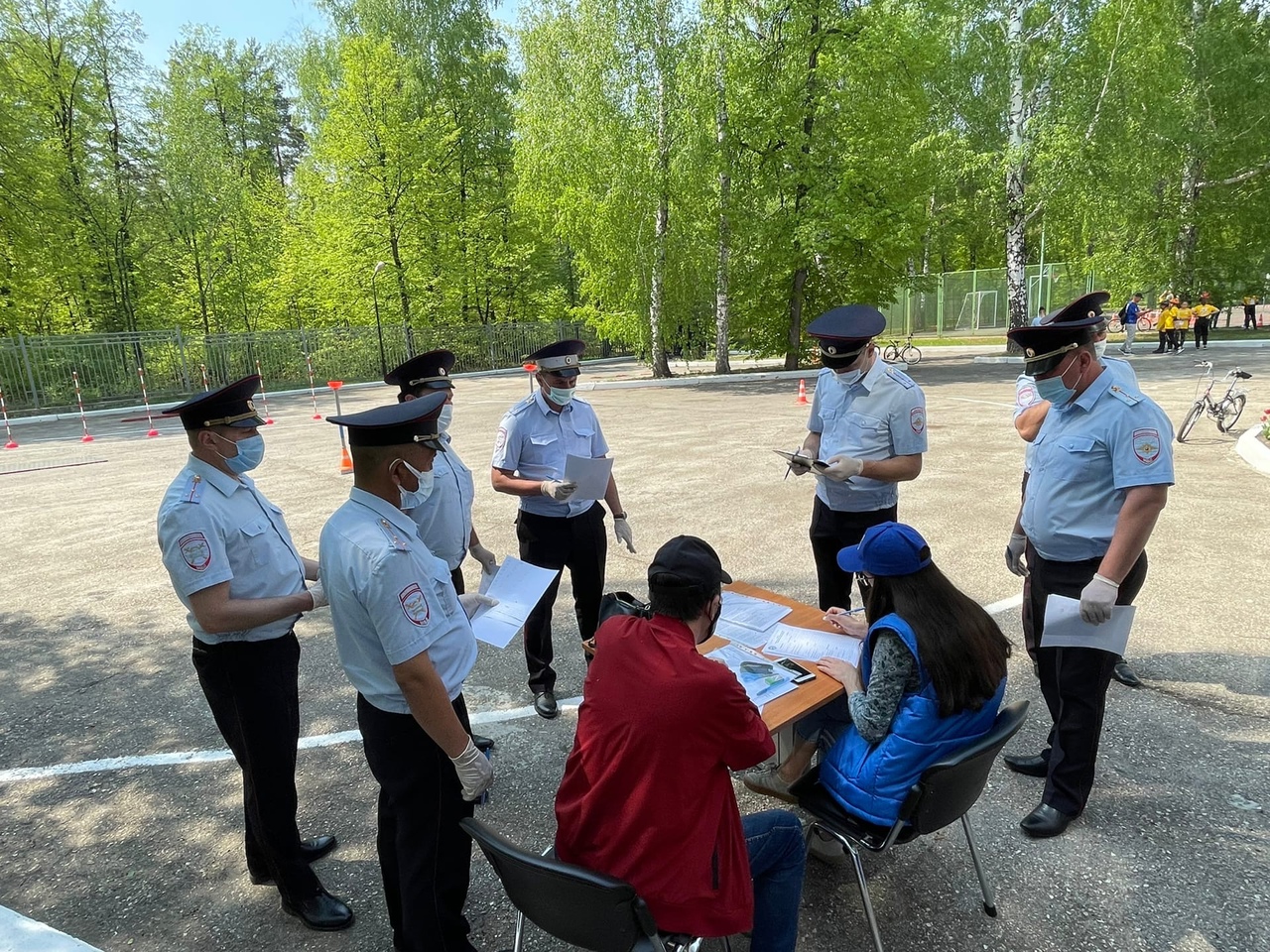 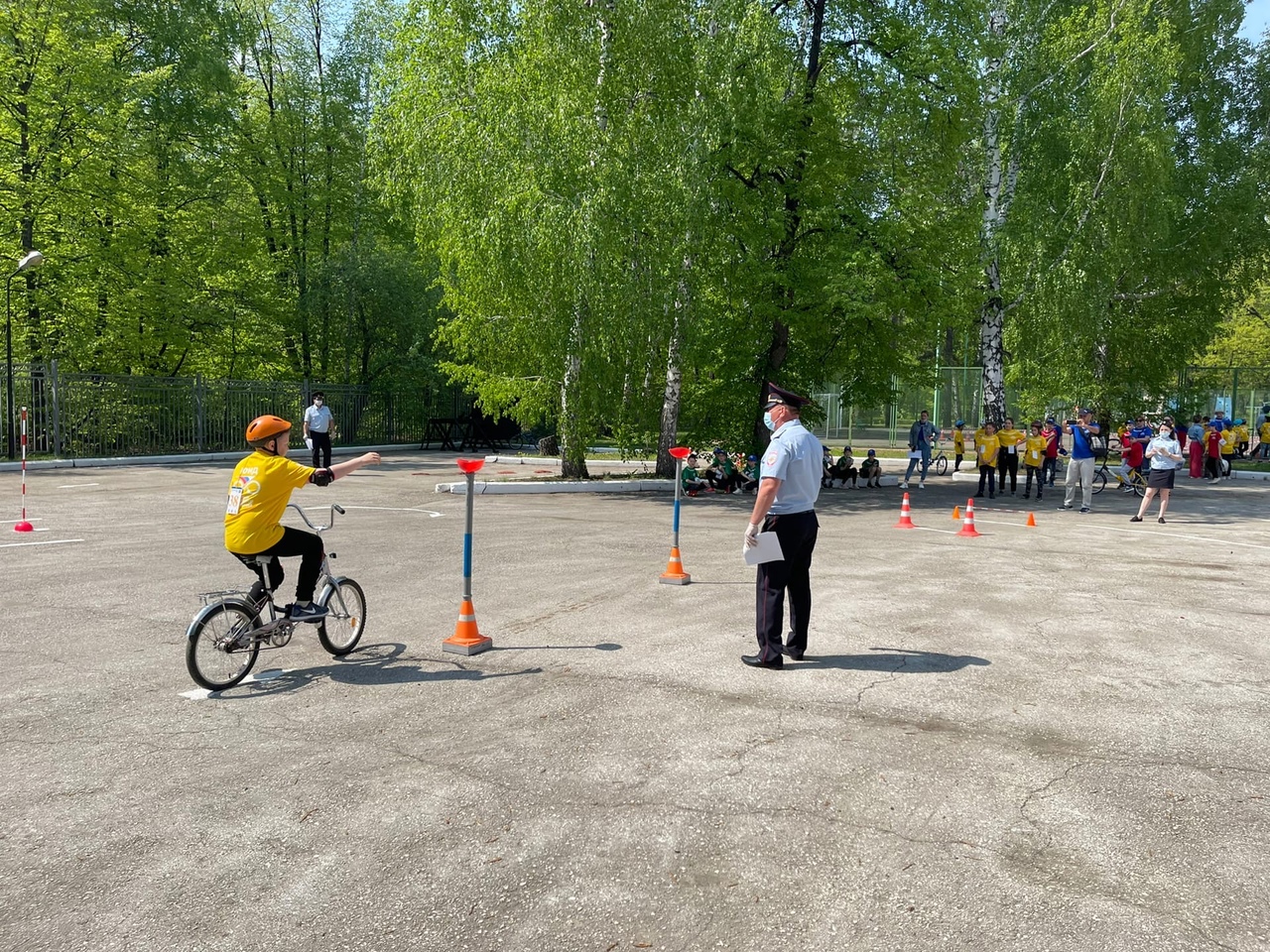 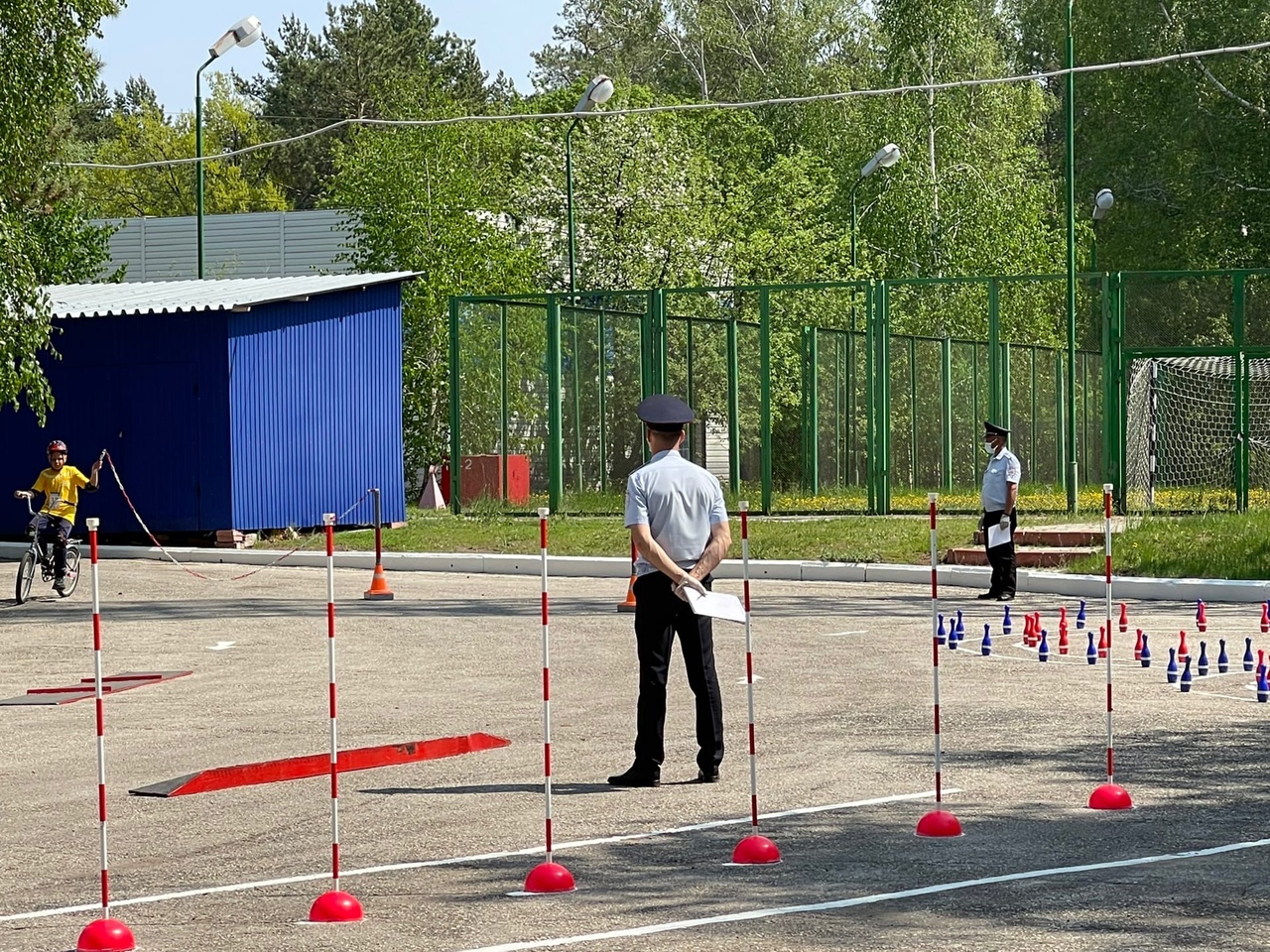 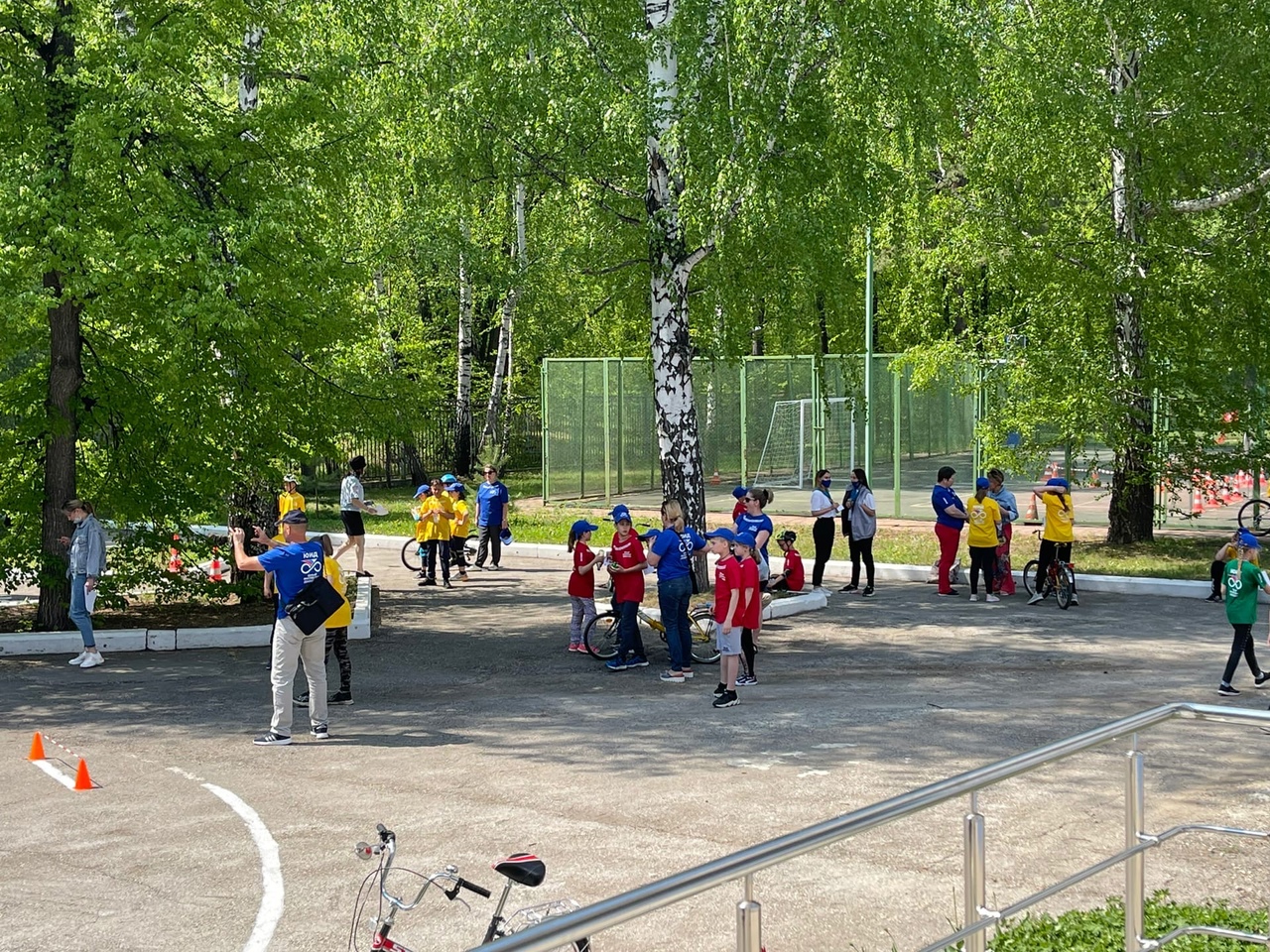 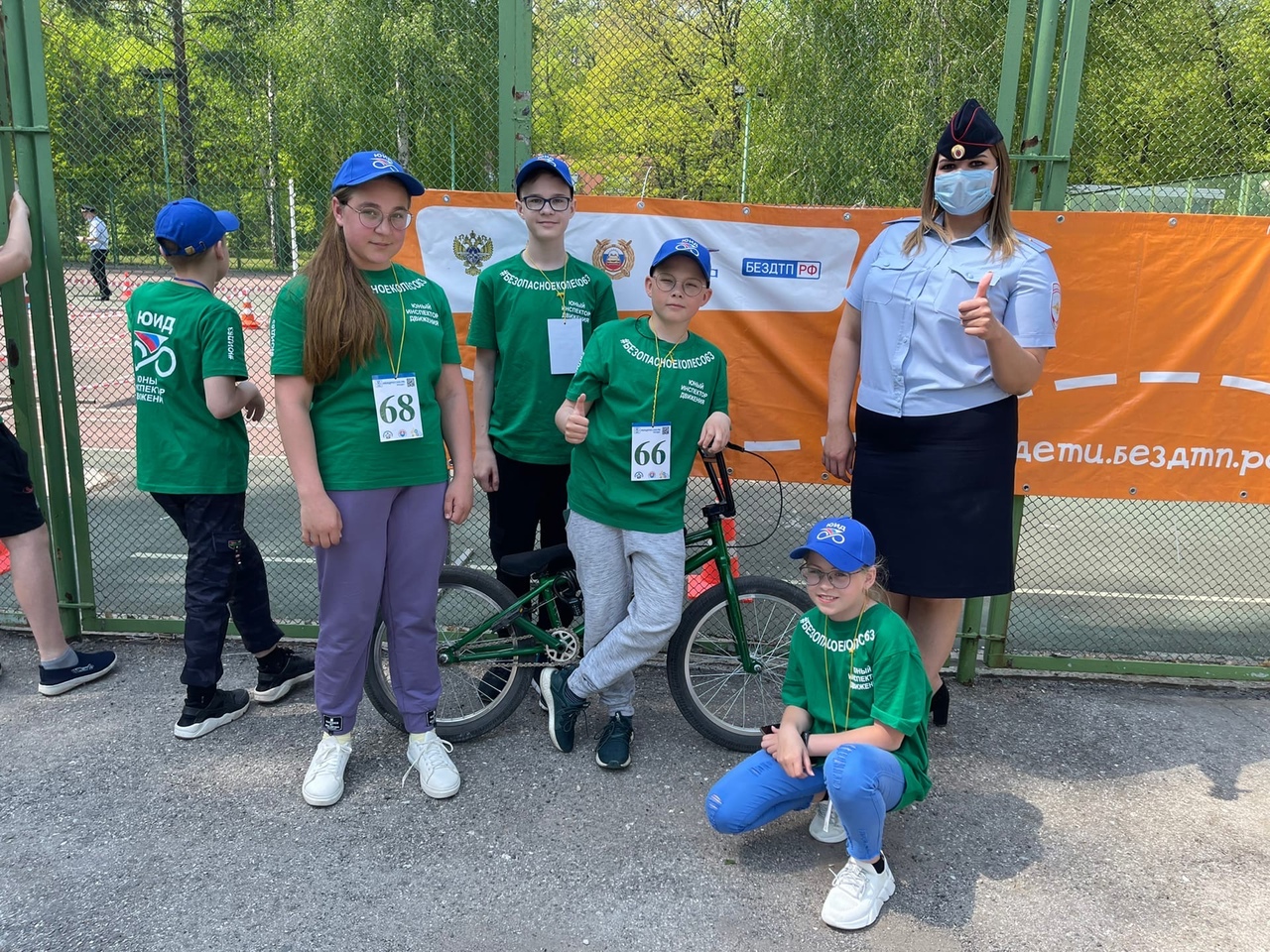 